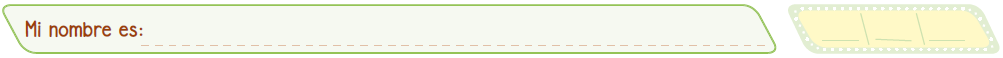 Los animales y sus desplazamientosAnimales que se desplazan por el agua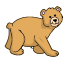 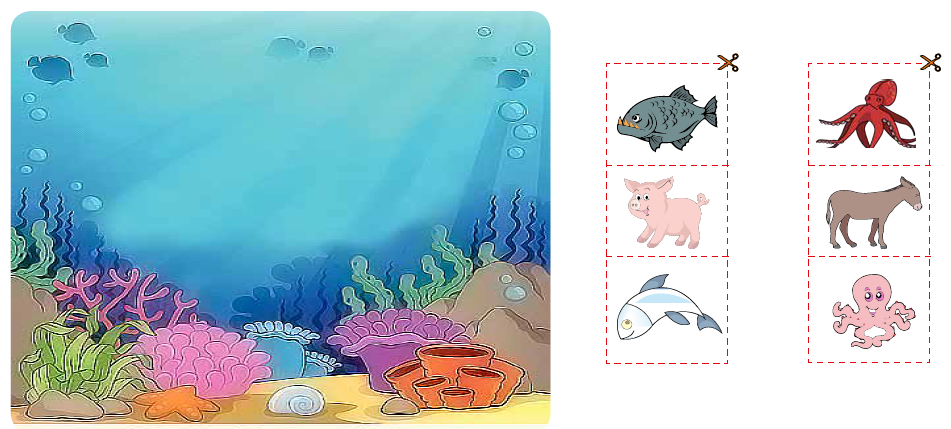 Animales que se desplazan por el aire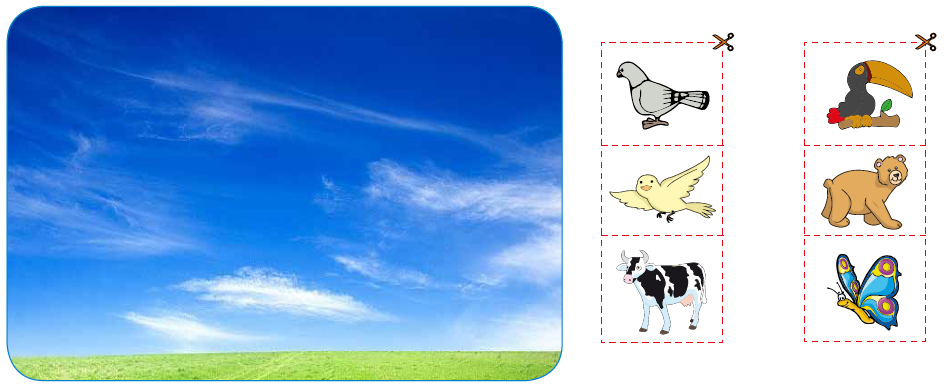 Animales que se desplazan por el tierra